Indica en aquest diagrama la funció què fa cada estructura a l’interior de l’ou:Indica el pes què ha de tenir cada categoria d’ou.Indica en què es diferencien els ous de Categoria A, dels ous de Categoria B.En què consisteix la intolerància a la lactosa?Quina diferència hi ha entre la pasteurització i la esterilització de la llet?Quina diferència hi ha entre la llet evaporada i la llet condensada?Com se li extreu a la llet l’aigua per obtenir llet en pols?Com s’aconsegueix la fermentació lacto-alcoholica? Cita exemples de productes què facin aquest tipus de fermentació.Perquè hi ha formatges com el Cabrales o el Roquefort què tenen floridures als seus forats interiors?Què és la mel, de quin animal s’obté?XLLMS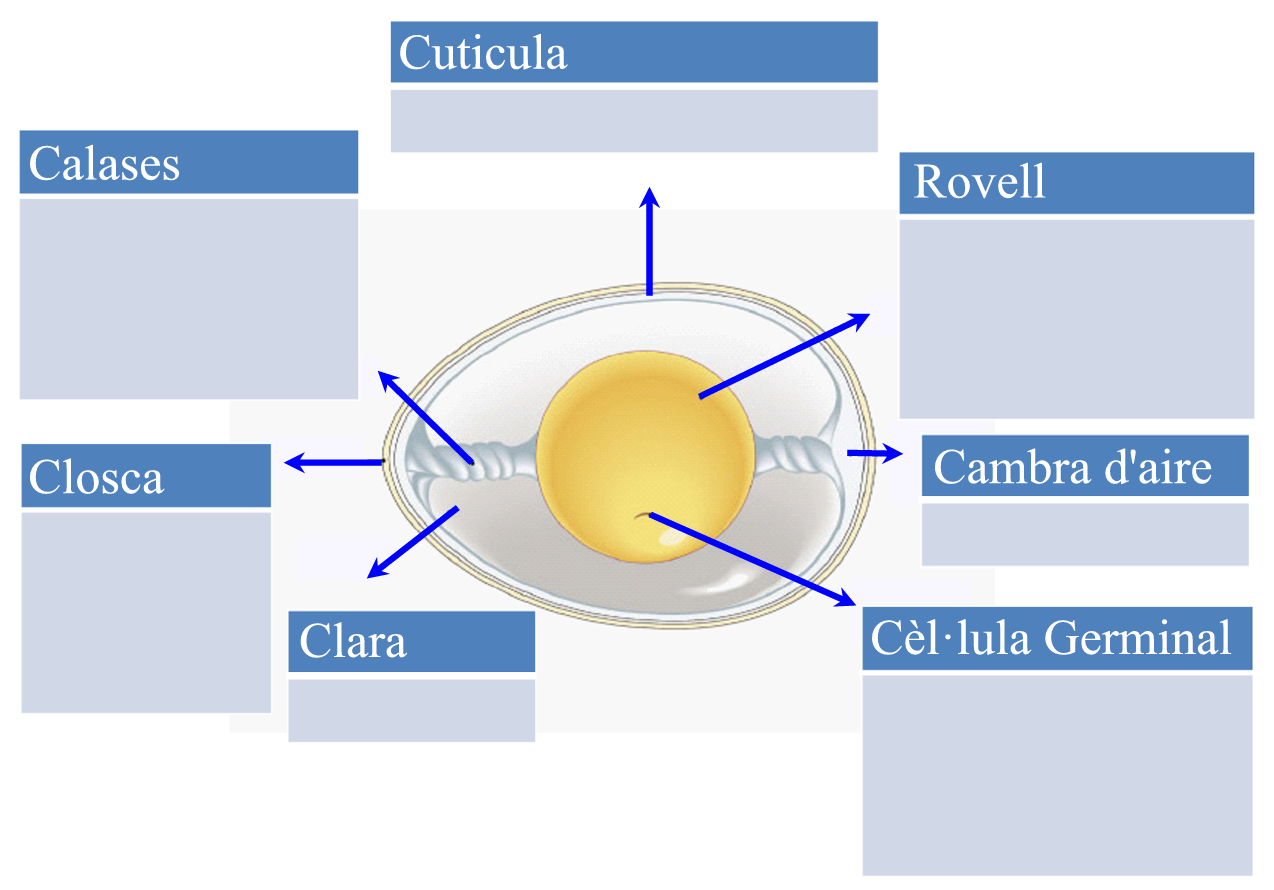 